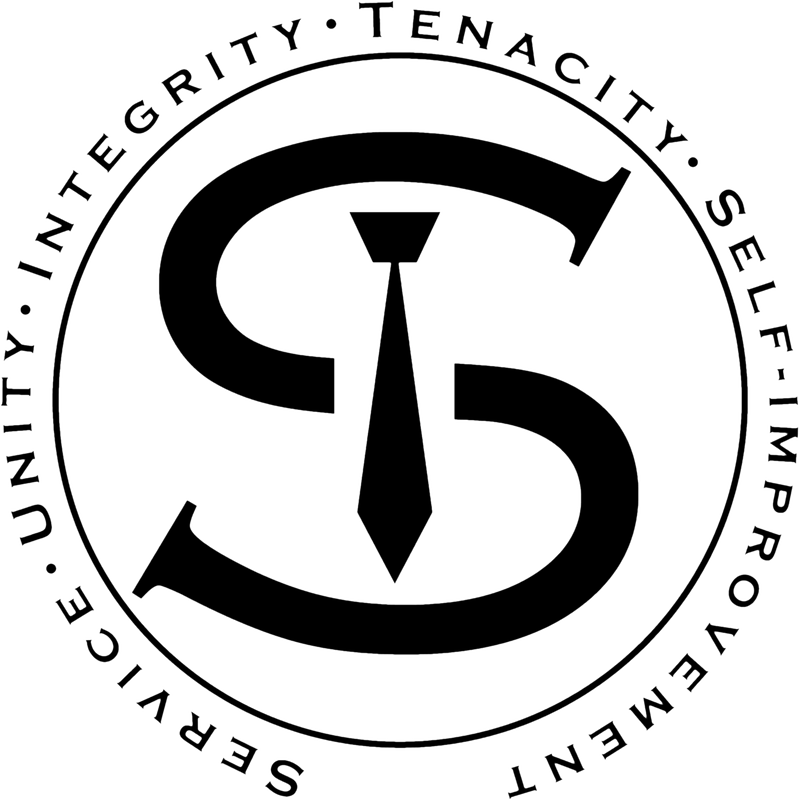 SUITS Men’s Organization Application Spring 2024Texas A&M UniversityEligibility Requirement:A minimum cumulative GPA of 2.5.Must be a student at Texas A&M University.Demonstration of leadership skills and responsibility.A desire to improve yourself in order to improve othersA commitment to campus and community affairs with a desire to help others and contribute to the BCS community and Texas A&M University.Expectations:We are looking for exceptional men who already demonstrate our five pillars and who promise to fully commit to the initiatives and activities of SUITS.All members are expected to uphold the traditions, legacy, and values of SUITS as well as the University’s.All members are expected to respectfully represent SUITS and Texas A&M.Every member of SUITS is required to attend meetings every week on Mondays at 8:30 P.M.All members will be responsible for SUITS semester dues.Resume: Please include a one-page resume. Attach your resume to the end of this application. On a separate page, include a professional picture of yourself as well. Essays: The following questions are to be answered in a maximum of two pages, double spaced, for all four questions. It is good to be concise. Please use Times New Roman 12-point font with 1” margins. Be sure to check for spelling and grammatical errors.Incomplete applications or applications that fail to follow these directions will not be considered.Please number your responses to the following questions:Tell us about yourself.Why do you want to be in SUITS?What are your greatest achievements in life?What’s one lesson you learned the hard way?Instructions for Turning in the Application:Application Deadline is Friday February 2nd, 11:59 pm. Late applications will not be accepted. If you have technical difficulties, please email aggiesuits.recruitment@gmail.comWhen submitting your application, you must submit everything as ONE PDF file. Please save the PDF as Firstname_Lastname.pdf Your application should include these four pages, 1-2 pages of your responses, a one page resume, and a page at the end with a professional photo of yourself, for a total of 7-8 pages.It is easiest to fill out this application in Word and write your essay on the same document. Do not type answers underneath the questions on page 3. You can ‘save as’ a PDF to upload to the website. An example submission can be found here.All of your application materials should be submitted together to AggieSUITS.com, under the recruitment tab.Application Checklist:Personal InformationEssay ResponsesResumeProfessional Picture of YourselfContact Information for Questions and Concerns:Any questions that you might have should be referred to: aggiesuits.recruitment@gmail.comYour application should be submitted as ONE PDF file. It should include this document, your essay responses, your resume, and a photo of yourself.Personal InformationPersonal InformationPersonal InformationPersonal InformationPersonal InformationName: Name: Name: Name: Name: Classification:  Fr   So   Jr   SrClassification:  Fr   So   Jr   SrMajor:Major:GPA:Hours Completed:Hours Enrolled in:Hours Enrolled in:UIN:UIN:College or High School Prior to TAMU:College or High School Prior to TAMU:College or High School Prior to TAMU:Expected Graduation:Expected Graduation:Email Address:Email Address:Email Address:Email Address:Email Address:How did you hear about us?:How did you hear about us?:How did you hear about us?:How did you hear about us?:How did you hear about us?: